附件1四川乐至睏佛寺简要介绍：乐至睏佛寺摩崖造像，为全国重点文物保护单位。位于资阳市乐至县城东南部、距离县城约22公里的回澜镇。睏佛寺摩崖造像历史悠久，始凿于隋代，盛于唐宋，到明清时继有装彩。睏佛寺摩崖造像，分布在长200余米，高10余米的山崖上，共有大小造像龛窟33个1000余尊，造像内容有释迦涅槃图、说法图、千佛、观音、地藏、菩提瑞像、佛道合龛等，尤以北宋卧佛最为著名。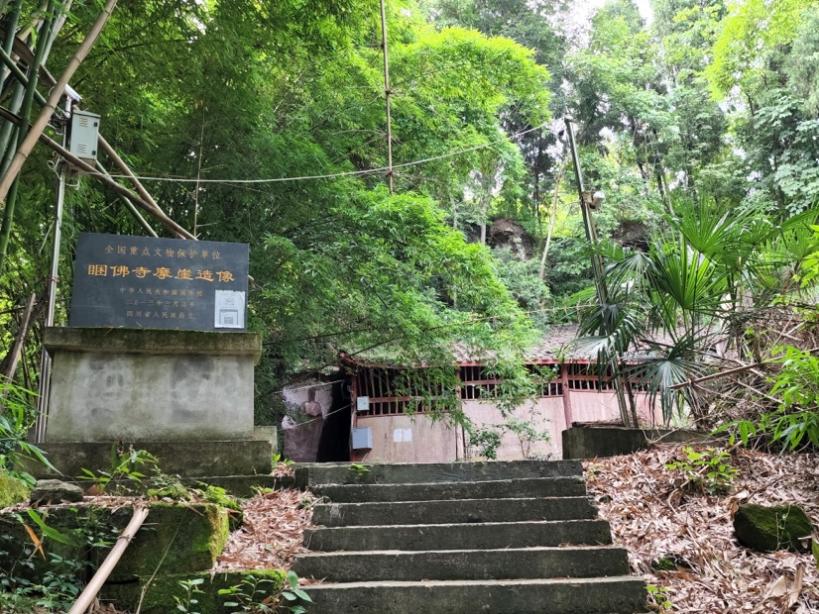 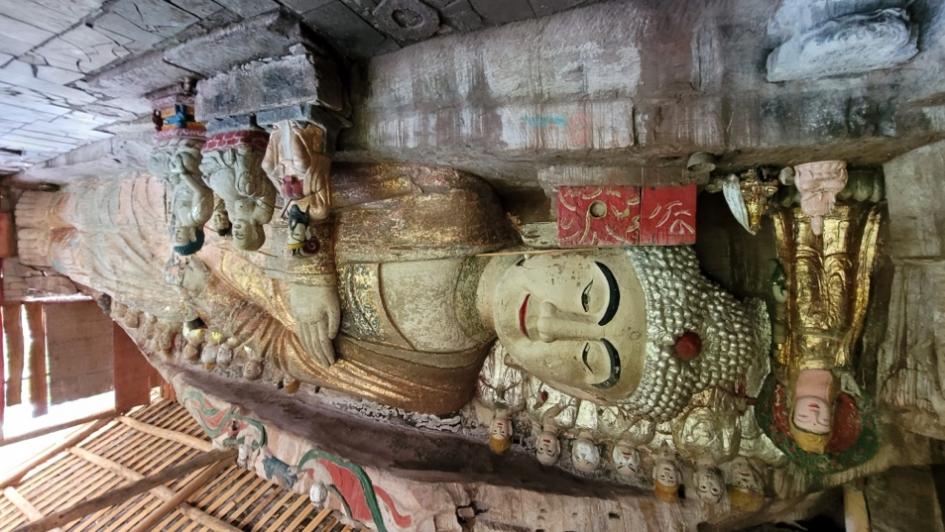 